Приказ Министерства транспорта Российской Федерации (Минтранс России)от 15 января 2014 г. N 7 г. Москва"Об утверждении Правил обеспечения безопасности перевозок пассажиров и грузов автомобильным транспортом и городским наземным электрическим транспортом и Перечня мероприятий по подготовке работников юридических лиц и индивидуальных предпринимателей, осуществляющих перевозки автомобильным транспортом и городским наземным электрическим транспортом, к безопасной работе и транспортных средств к безопасной эксплуатации" 0Зарегистрирован в Минюсте РФ 5 июня 2014 г.Регистрационный N 32585Приложение N 1. Правила обеспечения безопасности перевозок пассажиров и грузов автомобильным транспортом и городским наземным электрическим транспортомI. Общие положения1. Правила обеспечения безопасности перевозок пассажиров и грузов автомобильным транспортом и городским наземным электрическим транспортом (далее - Правила) разработаны во исполнение статьи 20 Федерального закона от 10 декабря 1995 г. N 196-ФЗ "О безопасности дорожного движения"1.2. Настоящие Правила определяют основные задачи и требования по обеспечению безопасности при организации и осуществлении перевозок пассажиров и грузов автомобильным транспортом и городским наземным электрическим транспортом, предъявляемые к юридическим лицам и индивидуальным предпринимателям, осуществляющим на территории Российской Федерации деятельность, связанную с эксплуатацией транспортных средств, предназначенных для перевозок пассажиров и грузов (далее - субъекты транспортной деятельности).3. Субъекты транспортной деятельности обязаны обеспечивать организацию и осуществление мероприятий по обеспечению безопасности перевозок пассажиров и грузов.II. Требования к организации деятельности по обеспечению безопасности перевозок пассажиров и грузов4. К требованиям по обеспечению безопасности перевозок пассажиров и грузов субъектами транспортной деятельности относятся:1) обеспечение профессиональной компетентности и профессиональной пригодности работников субъекта транспортной деятельности;2) обеспечение соответствия транспортных средств, используемых в процессе эксплуатации, требованиям законодательства Российской Федерации о техническом регулировании;3) обеспечение безопасных условий перевозок пассажиров и грузов, включая перевозки в особых условиях.5. При организации работы, направленной на обеспечение безопасности перевозок пассажиров и грузов, субъект транспортной деятельности осуществляет выполнение и контроль соблюдения требований, установленных пунктом 5 настоящих Правил, а также мероприятий по подготовке работников юридических лиц и индивидуальных предпринимателей, осуществляющих перевозки автомобильным транспортом и городским наземным электрическим транспортом, к безопасной работе и транспортных средств к безопасной эксплуатации, перечень которых указан в приложении N 2 к настоящему приказу (далее - Перечень).Субъект транспортной деятельности или уполномоченное им лицо проводит проверки соблюдения мероприятий, указанных в подпунктах 1.3, 1.4, 1.5, 1.6, 2.3, 2.4, 2.5, 2.6 Перечня, в отношении должностного лица, ответственного за обеспечение безопасности дорожного движения, по мере необходимости, но не реже одного раза в квартал.Субъект транспортной деятельности или уполномоченное им лицо проводит проверки соблюдения мероприятий, указанных в подпунктах 1.1, 1.2, 1.7, в отношении должностного лица, ответственного за обеспечение безопасности дорожного движения, по мере необходимости, не реже одного раза в шесть месяцев.Результаты проверок, указанных в абзацах втором и третьем настоящего пункта, оформляются документально.6. В целях предупреждения дорожно-транспортных происшествий (далее - ДТП) субъект транспортной деятельности осуществляет ежегодное планирование мероприятий, указанных в Перечне.В случае ДТП с участием транспортных средств, принадлежащих субъекту транспортной деятельности, субъект транспортной деятельности проводит анализ причин и условий, способствовавших возникновению ДТП, результаты которого оформляются документально и хранятся не менее трех лет.При осуществлении указанного анализа устанавливаются:1) в отношении работника субъекта транспортной деятельности, управлявшего транспортным средством (далее - водитель):фамилия, имя, отчество (при наличии), общий стаж вождения данной категории транспортного средства, стаж работы у субъекта транспортной деятельности, стаж работы на данном транспортном средстве, а также по возможности те же сведения о других водителях - участниках ДТП;прохождение водителем медицинского освидетельствования на состояние опьянения. В отношении водителя, находившегося во время ДТП в состоянии алкогольного, наркотического или иного токсического опьянения, - обстоятельства, при которых он оказался за рулем в состоянии опьянения;соблюдение водителем в предшествовавший ДТП период режима труда и отдыха;соблюдение водителем законодательства Российской Федерации о безопасности дорожного движения и настоящих Правил;наличие у водителя административных правонарушений в области дорожного движения и трудовой дисциплины в течение года, предшествовавшего данному происшествию, наличие взысканий у данного водителя в течение года;организация повышения квалификации и профессионального мастерства водителя, соблюдение условий стажировки водителя;2) в отношении транспортного средства:модель транспортного средства;государственный регистрационный знак (для городского наземного электрического транспорта - бортовой номер), расположение рулевого управления на транспортном средстве;наличие неисправностей транспортного средства в момент ДТП;наличие диагностической карты, подтверждающей прохождение технического осмотра транспортного средства;организация технического обслуживания и ремонта транспортного средства, включая:периодичность технического обслуживания транспортного средства и сроки проведения последнего технического обслуживания транспортного средства, а также лицо, ответственное за его проведение;соблюдение межсервисного пробега;наличие и перечень неисправностей, обнаруженных при техническом обслуживании транспортного средства;наличие письменных обращений водителя к субъекту транспортной деятельности о выявленных в процессе эксплуатации транспортного средства неисправностях.3) в отношении должностных лиц субъекта транспортной деятельности:фамилия, имя, отчество (при наличии) лица, осуществлявшего предрейсовый контроль технического состояния транспортного средства, соответствие указанного лица квалификационным и профессиональным требованиям, соблюдение условий и порядка проведения предрейсового контроля технического состояния транспортного средства;фамилия, имя, отчество (при наличии) лица, осуществлявшего инструктаж водителей (в предусмотренных настоящими Правилами случаях), соответствие указанного лица квалификационным и профессиональным требованиям, соблюдение требований к проведению инструктажа в соответствии с настоящими Правилами;фамилия, имя, отчество (при наличии) лица, осуществлявшего предрейсовый медицинский осмотр, соответствие указанного лица квалификационным и профессиональным требованиям, соблюдение условий и порядка проведения предрейсового медицинского осмотра;соблюдение положений законодательства Российской Федерации о безопасности дорожного движения и настоящих Правил;меры, принятые субъектом транспортной деятельности к водителям, имеющим административные правонарушения в области дорожного движения.III. Обеспечение профессиональной компетентности и профессиональной пригодности работников субъекта транспортной деятельности7. Обеспечение профессиональной компетентности и профессиональной пригодности водителей достигается:проведением профессионального отбора и профессиональной подготовки водителей;контролем состояния здоровья водителей, соблюдением режима труда и отдыха в процессе их работы;прохождением инструктажа по безопасности перевозок.8. Обеспечение профессиональной компетентности работников, непосредственно связанных с движением транспортных средств (за исключением водителей), достигается:1) проведением профессионального отбора и профессиональной подготовки работников, непосредственно связанных с движением транспортных средств (за исключением водителей);2) наличием у субъекта транспортной деятельности должностного лица, ответственного за обеспечение безопасности дорожного движения и прошедшего в установленном порядке аттестацию на право занимать соответствующую должность2.9. Профессиональный отбор и профессиональная подготовка работников, непосредственно связанных с движением транспортных средств, проводятся в соответствии с законодательством Российской Федерации.10. Субъект транспортной деятельности обязан обеспечить контроль состояния здоровья водителей транспортных средств, не допускать к управлению транспортными средствами лиц, находящихся в состоянии опьянения (алкогольного, наркотического или иного токсического).11. Субъект транспортной деятельности обязан в соответствии со статьей 20 Федерального закона от 10 декабря 1995 г. N 196-ФЗ "О безопасности дорожного движения" организовывать проведение обязательных медицинских осмотров водителей.12. Субъект транспортной деятельности обязан осуществлять контроль соблюдения сроков прохождения обязательных предварительных и периодических медицинских осмотров водителей, а также направлять их на очередной медицинский осмотр в соответствии с приказом Минздравсоцразвития России от 12 апреля 2011 г. N 302н "Об утверждении перечней вредных и (или) опасных производственных факторов и работ, при выполнении которых проводятся обязательные медицинские осмотры (обследования), и Порядка проведения обязательных предварительных и периодических медицинских осмотров (обследований) работников, занятых на тяжелых работах и на работах с вредными и (или) опасными условиями труда" (зарегистрирован Минюстом России 21 октября 2011г., регистрационный N22111) с изменениями, внесенными приказом Минздрава России от 15 мая 2013 г. N 296н "О внесении изменения в приложение N 2 к приказу Министерства здравоохранения и социального развития Российской Федерации от 12 апреля 2011 г. N 302н "Об утверждении перечней вредных и (или) опасных производственных факторов и работ, при выполнении которых проводятся обязательные предварительные и периодические медицинские осмотры (обследования), и Порядка проведения обязательных предварительных и периодических медицинских осмотров (обследований) работников, занятых на тяжелых работах и на работах с вредными и (или) опасными условиями труда" (зарегистрирован Минюстом России 3 июля 2013 г., регистрационный N 28970).13. Субъект транспортной деятельности имеет право в случае обнаружения признаков ухудшения состояния здоровья водителя, угрожающего безопасности движения, направить его на внеочередное обязательное медицинское освидетельствование.14. Субъект транспортной деятельности обеспечивает документальный учет и анализ результатов всех видов обязательных медицинских осмотров водителей с целью выявления работников, склонных к злоупотреблению алкогольными напитками, употреблению наркотических или иных средств, страдающих хроническими заболеваниями, влияющими на выполнение трудовых функций.15. Субъект транспортной деятельности обеспечивает контроль соблюдения установленного законодательством Российской Федерации режима рабочего времени и времени отдыха водителей.16. Субъект транспортной деятельности обязан обеспечить водителей следующей информацией:1) о погодных условиях движения на маршруте;2) о местах организации отдыха и приема пищи, размещении объектов санитарно-бытового обслуживания;3) о местах стоянки транспортных средств;4) о телефонах дежурных частей подразделений Госавтоинспекции МВД России по маршруту движения;5) об особенностях обеспечения безопасности движения и эксплуатации транспортных средств при сезонных изменениях погодных и дорожных условий;6) о причинах и обстоятельствах возникновения ДТП, нарушений Правил дорожного движения, правил технической эксплуатации транспортных средств и других требований и норм безопасности дорожного движения, произошедших с участием водителей субъекта транспортной деятельности;7) о расположении пунктов медицинской и технической помощи, диспетчерских пунктов управления движением транспортными средствами и о порядке связи с этими пунктами;8) о действиях водителя в ситуациях, связанных с несоблюдением графика движения транспортного средства по не зависящим от него причинам;9) о маршруте движения транспортного средства, перевозящего пассажиров, условиях и режимах движения на маршруте, местах концентрации ДТП на маршрутах регулярных перевозок пассажиров;10) о порядке определения полной и осевой массы транспортного средства, о правилах загрузки транспортных средств и проведения весового и габаритного контроля при перевозке грузов.17. Информация, указанная в пункте 16 настоящих Правил, должна доводиться до водителей путем проведения вводного, предрейсового, сезонного, специального инструктажей.18. Вводный инструктаж проводится со всеми водителями при приеме их на работу независимо от уровня квалификации и стажа работы. В тематику вводного инструктажа включаются следующие вопросы:общие сведения о субъекте транспортной деятельности (размер и структура парка транспортных средств, виды осуществляемых перевозок);требования по организации и безопасной эксплуатации транспортных средств, предъявляемые к водителю, осуществляющему деятельность у данного субъекта транспортной деятельности;правила внутреннего трудового распорядка;порядок прохождения предрейсового и послерейсового медицинских осмотров;порядок прохождения предрейсового контроля технического состояния транспортного средства;нормы загрузки транспортных средств (для пассажирских перевозок - пассажировместимость);особенности обслуживания лиц с ограниченными возможностями здоровья или инвалидов с нарушениями функций опорно-двигательного аппарата, зрения, слуха (для пассажирских перевозок);основные данные об аварийности на маршрутной сети, обстоятельствах и причинах преобладающих видов ДТП;документы, необходимые для осуществления перевозок пассажиров и (или) грузов.19. Предрейсовый инструктаж проводится:при отправлении водителя по маршруту движения впервые;при перевозке детей;при перевозке опасных, крупногабаритных и тяжеловесных грузов.В тематику предрейсового инструктажа включаются следующие вопросы:протяженность маршрута, дорожные условия, наличие опасных участков и мест концентрации ДТП, особенности организации дорожного движения;конечные, промежуточные пункты маршрута, места отдыха, приема пищи, смены водителей (при необходимости), стоянки транспортных средств;расположение на маршруте пунктов медицинской и технической помощи, постов Госавтоинспекции МВД России, диспетчерских пунктов, автовокзалов и автостанций;условия работы водителя при увеличении интенсивности движения транспортных и пешеходных потоков;безопасность движения в период каникул учащихся;информация об изменениях в организации перевозок, об особенностях проезда железнодорожных переездов, путепроводов и других искусственных сооружений, пользования паромными переправами и наплавными мостами;меры предосторожности при преодолении затяжных спусков и подъемов;действия водителя в ситуациях, связанных с несоблюдением графика движения транспортного средства по не зависящим от него причинам (при перевозки пассажиров по регулярным маршрутам);особенности посадки, высадки и перевозки лиц с ограниченными возможностями здоровья или инвалидов с нарушениями функций опорно-двигательного аппарата, зрения, слуха, применительно к конкретному маршруту движения (при перевозке пассажиров);особенности подачи автобуса к месту посадки пассажиров (при перевозке детей);особенности посадки и высадки детей, их перевозки, взаимодействия водителя с лицами, сопровождающими детей (при перевозке детей).20. Сезонные инструктажи проводятся со всеми водителями два раза в год - в весенне-летний и осенне-зимний периоды.В тематику сезонных инструктажей включаются вопросы, определяющие особенности эксплуатации и управления транспортных средств в весенне-летний и осенне-зимний периоды, а также связанные с обеспечением безопасности дорожного движения в сложных погодных и дорожных условиях.21. Специальный инструктаж проводится со всеми водителями при необходимости срочного доведения до них информации в случаях:вступления в силу нормативных правовых актов, положения которых влияют на профессиональную деятельность водителей;изменения маршрута движения и условий движения, влияющих на безопасность дорожного движения;получения информации о ДТП с человеческими жертвами, значительным материальным и экологическим ущербом;совершения и (или) угрозы совершения террористических актов.При проведении инструктажа дается оценка сложившейся ситуации и порядок необходимых действий водителя.22. Субъекту транспортной деятельности запрещается допускать водителей к работе, связанной с управлением транспортными средствами, без прохождения ими соответствующих инструктажей.23. Субъектом транспортной деятельности осуществляется документальный учет сведений о лицах (фамилия, имя, отчество, занимаемая должность), проходивших и проводивших инструктаж, виде инструктажа и дате его проведения. Результаты этого учета хранятся субъектом транспортной деятельности в течение не менее трех лет.IV. Обеспечение безопасности эксплуатируемых транспортных средств24. Субъект транспортной деятельности обязан обеспечить безопасность транспортных средств, используемых для выполнения перевозок пассажиров и грузов в процессе эксплуатации.25. Для выполнения перевозок пассажиров и грузов необходимо использовать транспортные средства, допущенные к эксплуатации в установленном порядке.26. Субъект транспортной деятельности обязан обеспечить защиту транспортных средств от актов незаконного вмешательства в соответствии с законодательством Российской Федерации о транспортной безопасности.27. Субъект транспортной деятельности обязан обеспечить организацию технического обслуживания и ремонта используемых транспортных средств в соответствии с предписаниями изготовителя.Транспортное средство, техническое состояние которого не соответствует требованиям безопасности, установленным Основными положениями по допуску транспортных средств к эксплуатации и обязанностями должностных лиц по обеспечению безопасности дорожного движения, утвержденными постановлением Совета Министров - Правительства Российской Федерации от 23 октября 1993 г. N 1090, не может допускаться к выполнению перевозок пассажиров и грузов без устранения выявленных несоответствий и повторного контроля технического состояния.28. Субъект транспортной деятельности обязан обеспечить проведение предрейсового контроля технического состояния транспортного средства.Запрещается выпуск на линию транспортных средств, не прошедших предрейсовый контроль технического состояния.29. Сведения о проведенном контроле технического состояния транспортного средства и месте его проведения фиксируются в путевых листах. Контроль технического состояния транспортных средств при выпуске на линию (возврате с линии) обеспечивается работником субъекта транспортной деятельности, осуществляющим допуск транспортных средств к эксплуатации.30. Для перевозки крупногабаритных и (или) тяжеловесных грузов используются транспортные средства (в том числе составы транспортных средств), оснащенные системой автоматического (аварийного) торможения, которые соответствуют требованиям законодательства Российской Федерации о техническом регулировании.31. При перевозке крупногабаритных грузов должны соблюдаться установленные условия видимости в зеркалах заднего вида с обеих сторон, которые обеспечивают водителю достаточный обзор как при прямолинейном, так и при криволинейном движении с учетом габаритов транспортного средства и перевозимого груза.V. Обеспечение безопасных условий перевозок пассажиров и грузов32. Обеспечение безопасных условий перевозок пассажиров и грузов достигается:обеспечением безопасных условий перевозок грузов;обеспечением безопасных условий организации регулярных перевозок пассажиров;обеспечением безопасных условий организации и осуществления перевозок пассажиров по заказам;обеспечением безопасных условий организации и осуществления перевозок пассажиров легковым такси;обеспечением безопасных перевозок пассажиров и грузов в особых условиях.Обеспечение безопасных условий перевозок грузов33. Разрешенная максимальная масса транспортного средства и осевая нагрузка не должны превышать предельных значений, указанных в паспорте транспортного средства.34. При размещении груза на транспортном средстве должны соблюдаться значения весовых и габаритных параметров, установленных Правилами перевозок грузов автомобильным транспортом, утвержденными постановлением Правительства Российской Федерации от 15 апреля 2011 г. N 2724, а также обеспечиваться условия равномерного распределения массы груза по всей площади платформы или кузова транспортного средства, контейнера.35. При размещении груза на транспортных средствах и в контейнерах необходимо исключить повреждения груза, тары и упаковки, транспортных средств и контейнеров.36. При размещении груза учитываются следующие требования:более крупные и тяжелые грузы размещаются в нижней части и ближе к продольной оси симметрии платформы или кузова транспортного средства, контейнера с учетом установления центра тяжести как можно ниже над настилом платформы (кузова) и в середине длины платформы (кузова);однородные штучные грузы в кузове транспортного средства, в контейнере необходимо штабелировать с соблюдением одинакового количества ярусов и обеспечением надежного крепления верхнего яруса штабеля;грузы с меньшей объемной массой размещаются на грузы с большой объемной массой;свободное пространство, зазоры между штабелями груза и стенками кузова заполняются при помощи прокладок, надувных емкостей и других устройств.37. При погрузке и размещении на транспортных средствах длинномерных грузов разных размеров, разной длины и толщины следует подбирать их одинаковые габариты в каждом отдельном ряду, более длинные грузы размещать в нижних рядах.38. При размещении грузов в кузове транспортного средства или в контейнере допускаются зазоры до 15 см между частями груза, между грузом и боковыми бортами либо боковыми стенками кузова (контейнера), между грузом и задним бортом либо дверью кузова транспортного средства, контейнера.39. Грузы в стандартных транспортных пакетах (таре, упаковках) размещаются в кузове транспортного средства, в контейнере в соответствии с установленной схемой размещения для данного типа (модели) транспортного средства, контейнера с учетом технических условий изготовителя соответствующей продукции, предъявленной для перевозки.40. При перевозках грузов навалом и насыпью (фунт, глина, гравий, песчаногравийная смесь и др.) грузоотправитель при погрузке должен равномерно размещать их в кузове автомобиля с таким расчетом, чтобы груз не выступал за верхние кромки открытого кузова. Во избежание выпадения груза из кузова во время движения автомобиля субъект транспортной деятельности должен дооборудовать кузов средством укрытия.41. При перевозках жидких грузов в автоцистернах или контейнерах-цистернах субъект транспортной деятельности обязан соблюдать требования изготовителей цистерн по их заполнению.42. Не допускается для перевозки грузов использовать кузова, имеющие:повреждения настила пола и бортов;неисправные стойки, петли и рукоятки запорных устройств;внешние и внутренние повреждения, разрывы, перекосы кузова, а в также тента бортовой платформы.43. При определении способов крепления груза учитываются следующие силы, действующие на груз во время движения транспортного средства:продольные горизонтальные инерционные силы, возникающие в процессе торможения транспортного средства;поперечные горизонтальные силы, возникающие при движении транспортного средства на поворотах и на закруглениях дороги;вертикальные силы, возникающие при колебаниях движущегося транспортного средства;сила трения (сила, действующая за счет трения между грузом и прилегающих поверхностей при движении груза);сила тяжести (вес груза).Величины сил, действующих на груз, должны компенсировать:силу, равную 0,8 веса груза, в направлении вперед (продольном горизонтальном по ходу движения транспортного средства);силу, равную 0,5 веса груза, в обратном направлении движения и в стороны (влево, вправо) по ходу движения транспортного средства.Сила трения определяется с учетом коэффициента трения, а сила тяжести - с учетом ускорения свободного падения.44. Бортовые платформы, грузовые площадки для размещения груза, кузова оборудуются приспособлениями для увязки и крепления груза.Средства крепления, которые предотвращают движение груза, должны находиться максимально близко к полу кузова транспортного средства и угол между средством крепления и поверхностью пола кузова (платформы) должен составлять не более 60 .Для устойчивости груза необходимо использовать не менее двух крепежных ремней при креплении к платформе и двух пар крепежных ремней при креплении растяжками в продольном и поперечном направлениях относительно платформы транспортного средства.45. Для крепления груза не применяются:совместно различные средства крепления (ремень с тросом, ремень с цепью и другие);механические вспомогательные средства (штанги, рычаги, монтировки и другие средства, не предназначенные для крепления груза);завязанные узлом крепежные ремни, цепи, тросы.46. Крепежные ремни, цепи, тросы необходимо защищать от выступающих поверхностей груза в целях исключения механических повреждений посредством защитных приспособлений - уголков, подкладок и других приспособлений.Таблички с маркировкой крепежных ремней, тросов и цепей не должны иметь повреждений, на них должны быть четкие маркировочные надписи.47. Крепежные ремни запрещается применять в следующих случаях:при образовании разрывов, поперечных трещин или надрезов, расслоений, значительных очагов коррозии металлических частей, повреждении зажимных или соединительных элементов;при повреждении несущих швов;при отсутствии маркировки крепежного ремня.48. Крепежные тросы запрещается применять в следующих случаях:при износе троса, когда его номинальный диаметр уменьшен более чем на 10%;при сплющиваниях, когда трос сдавлен более чем на 15% или он имеет острый кант.49. Крепежные цепи запрещается применять в следующих случаях:при уменьшении толщины звеньев в любом месте более чем на 10% номинальной толщины;при удлинении звена посредством любой деформации более чем на 5%;при надрезах.50. Водитель обязан проверять исправность крепежных приспособлений на транспортном средстве после приведения их в рабочее состояние, а также во время перевозки груза.51. Перевозка крупногабаритных и (или) тяжеловесных грузов возможна в случаях, когда груз не может быть разделен на части без риска его повреждения.Не допускается движение транспортных средств, перевозящих крупногабаритные грузы, организованными колоннами.52. Для обеспечения безопасности при перевозке крупногабаритных и (или) тяжеловесных грузов и информирования других участников дорожного движения о его габаритах, перечисленных в таблице "Обязательные условия использования автомобилей прикрытия" (приложение к настоящим Правилам), необходимо использование автомобилей прикрытия.53. Автомобиль прикрытия должен двигаться:1) перед транспортным средством:на безопасном для движения расстоянии (с учетом установленной скорости движения), уступом с левой стороны по отношению к транспортному средству, перевозящему крупногабаритный и (или) тяжеловесный груз, таким образом, чтобы его габарит по ширине выступал за габарит сопровождаемого транспортного средства с информационным светоотражающим или световым табло, указанным в пункте 56 настоящих Правил, обращенным вперед;с развернутым устройством для определения высоты искусственных сооружений и других инженерных коммуникаций при высоте транспортного средства с грузом или без груза свыше 4,5 метра;2) позади транспортного средства с информационным светоотражающим или с внутренним освещением табло, указанным в пункте 54 настоящих Правил, обращенным назад.Использование автомобиля прикрытия позади транспортного средства необходимо также в случаях, когда свес груза за задний габарит транспортного средства составляет более четырех метров независимо от прочих параметров транспортного средства с грузом.54. Автомобиль прикрытия должен:1) иметь светоотражающие желто-оранжевые полосы;2) быть оборудован:двумя проблесковыми маячками желтого или оранжевого цвета (допускается применение проблесковых маячков, конструктивно объединенных в одном корпусе);информационным светоотражающим или световым табло желтого цвета размером один метр на 0,5 метра с текстом "БОЛЬШАЯ ШИРИНА", "БОЛЬШАЯ ДЛИНА", выполненным из световозвращающей пленки синего цвета с высотой шрифта 14 см;устройством для определения высоты искусственных сооружений и других инженерных коммуникаций.Проблесковый маячок устанавливается на крыше транспортного средства или над ней. Способы установки проблесковых маячков должны обеспечивать надежность их крепления во всех режимах движения и торможения транспортного средства.55. Информационное светоотражающее или с внутренним освещением табло должно устанавливаться на крыше или над ней автомобиля прикрытия за проблесковым маячком по ходу движения и использоваться в целях дополнительного информирования участников дорожного движения о габаритных параметрах транспортного средства:при ширине транспортного средства с крупногабаритным грузом свыше 3,5 метра - "БОЛЬШАЯ ШИРИНА";при длине транспортного средства с крупногабаритным грузом более 25 метров и при одновременной ширине не более 3,5 метра - "БОЛЬШАЯ ДЛИНА";при ширине транспортного средства с крупногабаритным грузом свыше 3,5 метра и одновременной длине более 25 метров на автомобиле прикрытия, следующим впереди, - "БОЛЬШАЯ ШИРИНА", а на автомобиле прикрытия, следующим позади, - "БОЛЬШАЯ ДЛИНА".56. В случаях, когда ширина транспортного средства превышает пять метров или длина транспортного средства превышает 35 метров, или когда на двухполосных дорогах при движении крупногабаритного транспортного средства ширина проезжей части для встречного движения составляет менее трех метров необходима разработка проекта организации дорожного движения по маршруту или участку маршрута.Указанный проект должен содержать следующие сведения:схема и описание маршрута движения;характеристики и параметры транспортных средств, участвующих в движении;схема(ы) размещения и крепления груза;график движения по маршруту с учетом интенсивности дорожного движения;схемы организации движения и прикрытия на участках, имеющих ограниченную видимость, и места, указанные в графе "Особые условия" специального разрешения утвержденного приказом Минтранса России от 24 июля 2012 г. N 258 "Об утверждении Порядка выдачи специального разрешения на движение по автомобильным дорогам транспортного средства, осуществляющего перевозки тяжеловесных и (или) крупногабаритных грузов"5, с указанием расположения автомобилей прикрытия, схемы изменения организации дорожного движения;порядок проезда наиболее сложных участков маршрута (поворотов, перекрестков, железнодорожных переездов, сужений проезжей части, участков с выездом на полосу встречного направления движения и с ограниченной видимостью) с нанесенной на схему траекторией движения;места осуществления контрольных промеров габаритов искусственных сооружений и коммуникаций в процессе перевозки;информация о необходимости полного или частичного перекрытия движения на участках дороги;места остановок и стоянок для отдыха и пропуска попутных (встречных) транспортных средств.Изложенные в проекте сведения должны подтверждаться фотоматериалами, отражающими реальное состояние объектов дорожной инфраструктуры.Проект организации дорожного движения подается субъектом транспортной деятельности в уполномоченный орган по выдаче специального разрешения в порядке определенном приказом Минтранса России от 24 июля 2012 г. N 258 "Об утверждении Порядка выдачи специального разрешения на движение по автомобильным дорогам транспортного средства, осуществляющего перевозки тяжеловесных и (или) крупногабаритных грузов". При необходимости выполнения специального проекта на перевозку крупногабаритных и (или) тяжеловесных грузов проект организации дорожного движения включается составной частью в специальный проект. Уполномоченный орган по выдаче специального разрешения представляет данный проект в подразделение Госавтоинспекции МВД России, осуществляющее согласование специального разрешения.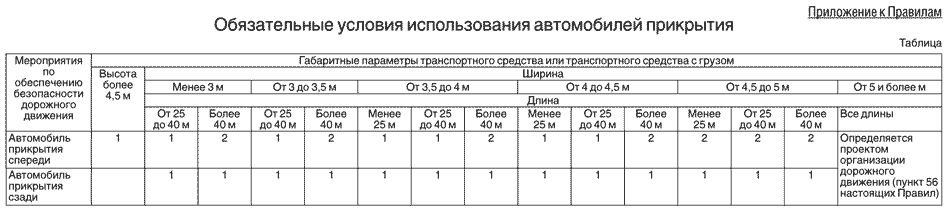 57. Размещение и крепление крупногабаритного и (или) тяжеловесного груза на транспортном средстве должно соответствовать схеме крепления груза, разработанной его производителем.Крайние точки габаритов груза (длина, ширина) и (или) транспортного средства должны обозначаться опознавательным знаком "Крупногабаритный груз" и мигающими фонарями (сигналами) желтого или оранжевого цвета.58. Скорость движения крупногабаритных и (или) тяжеловесных транспортных средств, транспортных средств, перевозящих крупногабаритные и (или) тяжеловесные грузы, устанавливается с учетом дорожных условий в порядке, определенном приказом Минтранса России от 24 июля 2012 г. N 258 "Об утверждении Порядка выдачи специального разрешения на движение по автомобильным дорогам транспортного средства, осуществляющего перевозки тяжеловесных и (или) крупногабаритных грузов".59. Во время перевозки крупногабаритных и (или) тяжеловесных грузов запрещается:отклоняться от установленного в специальном разрешении маршрута;превышать указанную в разрешении скорость движения;осуществлять движение во время гололеда, снегопада, а также при метеорологической видимости менее 100 метров;осуществлять движение по обочине дороги, если такой порядок не определен условиями перевозки;останавливаться вне специально обозначенных стоянок, расположенных за пределами проезжей части;продолжать перевозку при возникновении технической неисправности транспортного средства, угрожающей безопасности движения, а также при смещении груза либо ослаблении его крепления;60. В случае если во время движения возникли обстоятельства, требующие изменения маршрута движения, субъект транспортной деятельности обязан получить специальное разрешение по новому маршруту в установленном порядке.Обеспечение безопасных условий организации регулярных перевозок пассажиров61. Маршруты регулярных перевозок пассажиров автобусами организуются на автомобильных дорогах I - IV категорий, а троллейбусами - на автомобильных дорогах I - III категорий.Регулярное автобусное движение на участках дорог V категории может быть организовано в целях осуществления автобусных перевозок на подъездах к сельским населенным пунктам автобусами, относящимися к категории транспортных средств М2, при наличии на участках таких дорог твердого дорожного покрытия в соответствии с законодательством Российской Федерации об автомобильных дорогах и о дорожной деятельности, а также местных уширений проезжей части достаточных для разъезда транспортных средств в зоне видимости с транспортными средствами встречного направления движения с соблюдением Правил дорожного движения и требований безопасности, предъявляемых к транспортным средствам, обеспечивающим данные перевозки.62. Субъект транспортной деятельности, осуществляющий регулярные перевозки пассажиров, обязан:1) обеспечить каждого водителя следующими документами:путевым листом;расписанием (графиком) движения по маршруту регулярных перевозок;схемой маршрута с указанием опасных участков;2) осуществлять при выполнении перевозок контроль соблюдения расписания (графика) движения и норм предельной вместимости транспортных средств, соответствия пути движения транспортных средств установленным маршрутам регулярных перевозок.63. Организация автобусного маршрута регулярных перевозок пассажиров, проходящего через нерегулируемый железнодорожный переезд, осуществляется по согласованию с владельцем данного переезда.64. Запрещается организация маршрута регулярных перевозок городского наземного электрического транспорта, проходящего через железнодорожные переезды основных магистралей общей сети, электрифицированные внешние и внутренние подъездные пути.65. При перевозках пассажиров в междугородном сообщении на маршрутах регулярных перевозок багаж должен размещаться только в багажных отсеках автобусов либо перевозиться отдельно в багажных автомобилях или в специальных прицепах.66. Запрещается отклонение от установленного схемой маршрута пути следования, осуществление остановок в местах, не предусмотренных схемой маршрута (кроме случаев, когда это вызвано необходимостью обеспечения безопасности перевозок и дорожного движения).67. Субъекты транспортной деятельности должны проводить контроль выполнения всех рейсов, предусмотренных расписанием движения транспортных средств на обслуживаемых ими маршрутах регулярных перевозок пассажиров, анализировать причины несоблюдения водителем расписания (графика) движения и при необходимости корректировать расписание (график) движения.Обеспечение безопасных условий организации и осуществления перевозок пассажиров по заказам68. Маршрут перевозки пассажиров по заказу определяется по соглашению фрахтовщика с фрахтователем с соблюдением требований к обеспечению безопасности дорожного движения.69. При перевозках пассажиров в междугородном сообщении по заказам багаж должен размещаться только в багажных отсеках автобусов либо перевозиться отдельно в багажных автомобилях или в специальных прицепах.Обеспечение безопасных условий организации и осуществления перевозок пассажиров легковым такси70. Субъект транспортной деятельности обязан обеспечить водителя легкового такси информацией, перечисленной в подпунктах 1-7 пункта 16 настоящих Правил.71. При перевозках пассажиров и багажа в междугородном сообщении легковым такси багаж должен размещаться только в багажных отсеках и (или) в прицепе.Обеспечение безопасности перевозок пассажиров и грузов в особых условиях72. К особым условиям перевозок пассажиров и грузов относятся:1) перевозки по зимникам, в условиях бездорожья, переправам через водные преграды;2) перевозки по маршрутам, проходящим в горной местности, с резкими изменениями направлений в плане и затяжными продольными уклонами и имеющие в совокупности следующие особенности:продольные уклоны величиной более 60% и протяженностью 2 км и более;кривые с радиусами в плане менее 100 метров в количестве шести и более на 1 км;выпуклые кривые продольного профиля с радиусами менее 1500 метров и вогнутые кривые с радиусами менее 1200 метров;расстояние видимости поверхности дороги менее 60 метров и встречного автомобиля - менее 120 метров;3) маршруты, проходящие по трудным участкам пересеченной местности;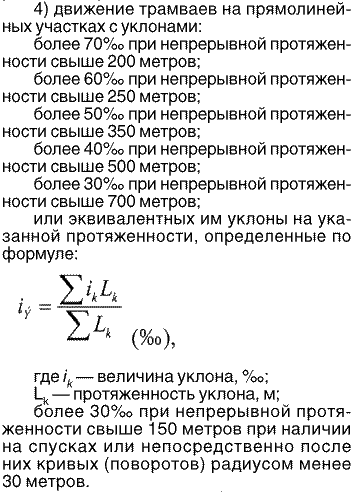 5) движение троллейбусов на прямолинейных участках с уклонами:более 60% при непрерывной протяженности свыше 100 метров;более 50% при непрерывной протяженности свыше 150 метров;более 40% при непрерывной протяженности свыше 200 метров;или эквивалентные им уклоны на указанной протяженности, определенные по формуле, приведенной в подпункте 4 настоящего пункта;более 30% при непрерывной протяженности свыше 150 метров при наличии на спусках или непосредственно после них кривых (поворотов) радиусом менее 30 метров.73. Перевозки пассажиров и грузов по маршрутам, проходящим по зимникам, в условиях бездорожья, переправам через водные преграды (переправные сооружения некапитального типа: паромные переправы и наплавные мосты; природные объекты, обустроенные для переправы транспортных средств и пешеходов: ледовые переправы, переправы вброд), осуществляются только при условии уведомления организаций, осуществляющих эксплуатацию зимников, переправ, по которым предполагается осуществить перевозку.74. Водители, осуществляющие переправу через водные преграды и движение по зимникам, обязаны выполнять указания работников, ответственных за эксплуатацию этих переправ и зимников, сделанные в пределах их компетенции.75. Переправа транспортных средств через водные преграды должна производиться в соответствии с требованиями нормативных правовых и нормативно-технических актов, устанавливающих порядок и правила безопасности при эксплуатации водных преград.76. Перевозка пассажиров через ледовые переправы запрещается, за исключением районов, расположенных в 1-ой дорожно-климатической зоне, при условии массы-брутто транспортного средства в три раза меньше допустимой нагрузки на лед и температуре воздуха ниже минус 20 по Цельсию. Решения о пропуске транспортных средств по ледовой переправе, моменте открытия (закрытия) движения принимаются эксплуатирующей ее организацией. Решение о пропуске (об отказе в пропуске) автобусов принимает руководитель эксплуатирующей организации.77. Технические требования к наплавным мостам, в том числе эксплуатируемым в период ледостава, определяются в соответствии с законодательством о техническом регулировании.78. Решение о движении по наплавному мосту транспортных средств, перевозящих группы людей, принимается органами исполнительной власти субъектов Российской Федерации и органами местного самоуправления, в ведении которых находится автомобильная дорога и которыми принято решение об открытии наплавного моста.79. В темное время суток (промежуток времени от конца вечерних сумерек до начала утренних сумерек) въезды (выезды) на переправах через водные преграды, границы трассы переправы, места посадки-высадки пассажиров должны иметь искусственное освещение (для ледовых переправ допускается установка вех со светоотражающей маркировкой). При отсутствии надлежащего освещения переправ движение транспортных средств в темное время суток по переправе запрещается.80. Переправы через водные преграды должны быть оборудованы площадками для высадки и посадки пассажиров с заездными местными уширениями проезжей части для транспортных средств, шлагбаумами, техническими средствами организации дорожного движения в соответствии с действующими правилами эксплуатации этих переправ.81. Перед каждым въездом на переправу через водную преграду должны быть размещены доступные для обозрения информационные материалы с указанием правил пользования переправой, ее технических характеристик и режима работы, наименованием, адресом и номером телефона организации, эксплуатирующей переправу.82. Транспортные средства, выполняющие перевозки пассажиров по маршрутам регулярных перевозок, осуществляют движение по переправе через водную преграду без очереди в соответствии с расписанием их движения.83. Расписание движения на маршрутах регулярных перевозок, осуществляемых с использованием переправ через водные преграды, должно быть увязано с режимом работы этих переправ и предусматривать достаточное время на осуществление переправы, включая высадку и посадку пассажиров.84. Движение по переправам через водные преграды осуществляется в соответствии правилами пользования переправой, установленными эксплуатирующей организацией.85. Перевозка пассажиров и грузов на участках маршрута с особыми условиями движения допускается при условии соответствия параметров геометрических элементов и транспортно-эксплуатационных показателей участков автомобильных дорог, их конструктивных элементов, защитных дорожных сооружений, искусственных дорожных сооружений и элементов обустройства, параметров их ремонта требованиям законодательства Российской Федерации о техническом регулировании и законодательства Российской Федерации о безопасности дорожного движения.86. По маршрутам, проходящим в горной местности, запрещается эксплуатация сочлененных транспортных средств.87. Трамваи и троллейбусы, допущенные к эксплуатации на маршрутах с особыми условиями движения, установленными подпунктами 4 и 5 пункта 72 настоящих Правил, должны пройти первичную эксплуатацию на маршруте, не относящемся к маршруту с особыми условиями движения.88. Регулярная перевозка пассажиров по маршрутам с особыми условиями движения осуществляется при следующих условиях:1) ширина проезжей части участков автомобильных дорог достаточна для безопасного разъезда транспортных средств встречного направления;2) участки автомобильных дорог, имеющие радиусы в плане менее 2000 метров, обустроены виражами и переходными кривыми;3) горизонтальная и вертикальная дорожная разметка на проезжей части и элементах обустройства автомобильных дорог хорошо различима в любое время суток;4) участки автомобильных дорог обозначены сигнальными столбиками и световозвращателями. Световозвращатели, используемые для оптической ориентации водителей, установлены на кривых радиусом менее 60 метров в сочетании с линиями горизонтальной разметки;5) на серпантинах, участках автомобильных дорог в плане малого радиуса, участках, пересечениях и примыканиях с необеспеченной видимостью установлены сферические зеркала увеличенного размера (диаметром 1000 мм и выше);6) ограничение скоростных режимов осуществлено посредством установки соответствующих дорожных знаков на участках автомобильных дорог в соответствии с проектом организации дорожного движения, утвержденным в установленном порядке;7) имеется дополнительное информационное обеспечение водителей посредством использования дорожных знаков и указателей о величине уклона, протяженности спусков и подъемов, профиле автомобильной дороги, рекомендуемой минимальной дистанции транспортных средств, наличии опасных участков на маршруте.1 Собрание законодательства Российской Федерации, 1995, N 50, ст. 4873; 1999, N 10, ст. 1158; 2002, N 18, ст. 1721; 2003, N 2, ст. 167; 2004, N 35, ст. 3607; 2006, N 52 (ч. 1), ст. 5498; 2007, N 46, ст. 5553; N 49, ст. 6070; 2009, N 1, ст. 21; N 48, ст. 5717; 2010, N 30, ст. 4000; N 31, ст. 4196; 2011, N 17, ст. 2310; N 27, ст. 3881; N 29, ст. 4283; N 30 (ч. 1), ст. 4590; N 30 (ч. 1), ст. 4596; 2012, N 25, ст. 3268; N 31, ст. 4320; 2013, N 17, ст. 2032; N 19, ст. 2319; N 27, ст. 3477; N 30 (ч. I), ст. 4029; N 48, ст. 6165; N 52 (ч. 2), ст. 7002).2 Абзац второй пункта 4 статьи 20 Федерального закона от 10 декабря 1995 г. N 196-ФЗ "О безопасности дорожного движения".3 Собрание актов Президента и Правительства Российской Федерации, 1993, N 47, ст. 4531; Собрание законодательства Российской Федерации, 2000, N 18, ст. 1985; 2001, N 11, ст. 1029; 2002, N 9, ст. 931; 2003, N 20, ст. 1899; N 40, ст. 3891; 2005, N 52 (ч. 3), ст. 5733, 2006, 11, ст. 1179, 2008, N 8, ст. 741, N 17, ст. 1882; 2009, N 5, ст. 610; 2010, N 9, ст. 976, N 20, ст. 2471, 2012, N 15, ст. 1780; N 30, ст. 4289; 2012, N 47, ст. 6505; 2013, N 5, ст. 404.4 Собрание законодательства Российской Федерации, 2011, N 17, ст. 2407; 2012, N 10, ст. 1223.5 Приказ Минтранса России от 24 июля 2012 г. N 258 "Об утверждении Порядка выдачи специального разрешения на движение по автомобильным дорогам транспортного средства, осуществляющего перевозки тяжеловесных и (или) крупногабаритных грузов" (зарегистрирован Минюстом России 11 октября 2012 г., регистрационный N 25656).Приложение N 2. Перечень мероприятий по подготовке работников юридических лиц и индивидуальных предпринимателей, осуществляющих перевозки автомобильным транспортом и городским наземным электрическим транспортом, к безопасной работе и транспортных средств к безопасной эксплуатации.1. Мероприятия по подготовке работников, осуществляющих перевозки автомобильным транспортом и городским наземным электрическим транспортом (далее - работники субъекта транспортной деятельности), к безопасной работе.1.1. Обеспечение прохождения профессионального отбора и профессиональной подготовки работников субъекта транспортной деятельности, замещающих должности, перечисленные в разделе I Перечня работ, профессий, должностей, непосредственно связанных с управлением транспортными средствами или управлением движением транспортных средств, утвержденного постановлением Правительства Российской Федерации от 19 января 2008 г. N 16 "Об утверждении перечня работ, профессий, должностей, непосредственно связанных с управлением транспортными средствами или управлением движением транспортных средств" (Собрание законодательства Российской Федерации, 2008, N 4, ст. 268), и иных работников, непосредственно связанных с движением транспортных средств.1.2. Обеспечение подготовки работников субъекта транспортной деятельности в соответствии с профессиональными и квалификационными требованиями к работникам юридических лиц и индивидуальных предпринимателей, осуществляющих перевозки автомобильным транспортом и городским наземным электрическим транспортом.1.3. Проведение стажировок водителей транспортных средств автомобильного транспорта и городского наземного электрического транспорта при переводе на новый маршрут или при переводе на новый тип (модель) транспортного средства.1.4. Обеспечение водителей транспортных средств оперативной информацией по обеспечению безопасной перевозки путем проведения соответствующих инструктажей.1.5. Обеспечение проведения обязательных медицинских осмотров водителей.1.6. Мероприятия по совершенствованию водителями навыков оказания первой помощи пострадавшим в ДТП.1.7. Соблюдение условий работы водителей в соответствии с режимами труда и отдыха, установленными законодательством Российской Федерации, а также контроль за соблюдением указанных условий.2. Мероприятия по подготовке транспортных средств к безопасной эксплуатации.2.1. Проверка соответствия транспортных средств по назначению и конструкции техническим требованиям к осуществляемым перевозкам пассажиров и грузов.2.2. Проверка наличия действующей разрешительной документации, необходимой для допуска к участию транспортного средства в дорожном движении в соответствии с законодательством Российской Федерации (свидетельство о регистрации транспортного средства, страховой полис обязательного страхования гражданской ответственности владельцев транспортных средств, лицензия на осуществление пассажирских перевозок, путевой лист, а также иные документы, необходимые для осуществления конкретных видов перевозок в соответствии с законодательством Российской Федерации).2.3. Поддержание транспортных средств в технически исправном состоянии в соответствии с инструкцией по эксплуатации изготовителя транспортного средства.2.4. Проведение работ по техническому обслуживанию и ремонту транспортных средств в порядке и объемах, определяемых технической и эксплуатационной документацией изготовителей транспортных средств.2.5. Проведение ежедневного контроля технического состояния транспортных средств перед выездом на линию с места стоянки и по возвращении к месту стоянки с соответствующей отметкой о технической исправности (неисправности) транспортных средств в путевом листе.2.6. Обеспечение стоянки (хранения) транспортных средств, исключающее доступ к ним посторонних лиц, а также самовольное их использование водителями субъектов транспортной деятельности.